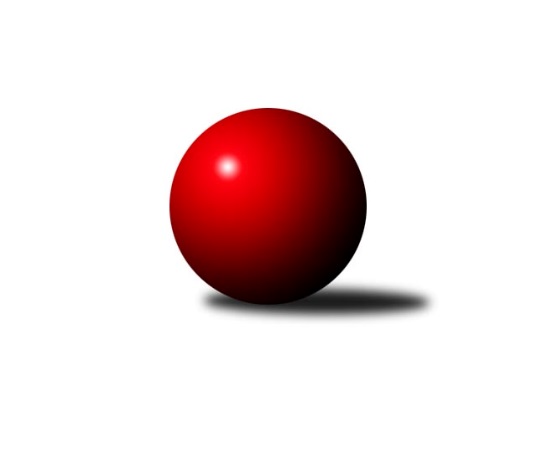 Č.10Ročník 2023/2024	16.11.2023Nejlepšího výkonu v tomto kole: 2683 dosáhlo družstvo: SK Žižkov CMistrovství Prahy 1 2023/2024Výsledky 10. kolaSouhrnný přehled výsledků:SK Meteor C	- KK Konstruktiva C	5:3	2438:2430	4.0:8.0	14.11.SK Žižkov C	- AC Sparta B	6:2	2683:2646	7.0:5.0	15.11.TJ Kobylisy A	- KK DP Praha	5:3	2308:2181	7.0:5.0	16.11.SK Uhelné sklady	- KK Slavia Praha	8:0	2551:2368	9.0:3.0	16.11.SK Meteor Praha B	- TJ Rudná	5:3	2629:2578	7.0:5.0	16.11.VSK ČVUT 	- SK Žižkov B	3:5	2602:2642	5.0:7.0	16.11.SC Olympia Radotín	- TJ Kobylisy B	6:2	2623:2609	5.0:7.0	16.11.TJ Rudná	- KK DP Praha	7:1	2673:2336	9.0:3.0	13.11.Tabulka družstev:	1.	SK Žižkov C	10	8	0	2	54.0 : 26.0 	74.0 : 46.0 	 2617	16	2.	TJ Kobylisy A	10	7	0	3	43.5 : 36.5 	58.0 : 62.0 	 2462	14	3.	TJ Rudná	8	6	1	1	44.0 : 20.0 	56.0 : 40.0 	 2615	13	4.	SK Uhelné sklady	10	6	1	3	46.5 : 33.5 	67.0 : 53.0 	 2370	13	5.	SK Meteor Praha B	7	5	0	2	34.5 : 21.5 	51.5 : 32.5 	 2538	10	6.	SK Žižkov B	10	4	1	5	37.5 : 42.5 	66.5 : 53.5 	 2534	9	7.	SC Olympia Radotín	8	4	0	4	33.0 : 31.0 	43.5 : 52.5 	 2480	8	8.	KK Slavia Praha	7	3	1	3	26.0 : 30.0 	37.0 : 47.0 	 2489	7	9.	TJ Kobylisy B	9	3	1	5	34.5 : 37.5 	58.0 : 50.0 	 2437	7	10.	KK Konstruktiva C	9	3	1	5	33.0 : 39.0 	51.5 : 56.5 	 2505	7	11.	KK DP Praha	10	3	0	7	31.0 : 49.0 	44.0 : 76.0 	 2421	6	12.	SK Meteor C	8	2	1	5	25.0 : 39.0 	41.5 : 54.5 	 2402	5	13.	AC Sparta B	10	2	1	7	29.5 : 50.5 	54.5 : 65.5 	 2446	5	14.	VSK ČVUT	8	2	0	6	24.0 : 40.0 	41.0 : 55.0 	 2426	4Podrobné výsledky kola:	 SK Meteor C	2438	5:3	2430	KK Konstruktiva C	Jindra Pokorná	 	 254 	 177 		431 	 1:1 	 377 	 	193 	 184		Petra Vesecká	Josef Tesař	 	 231 	 196 		427 	 1:1 	 428 	 	215 	 213		Stanislav Vesecký	Josef Kučera	 	 184 	 199 		383 	 1:1 	 377 	 	173 	 204		Karel Hybš	Zdeněk Míka	 	 200 	 205 		405 	 0:2 	 417 	 	210 	 207		Petr Barchánek	Přemysl Šámal	 	 212 	 195 		407 	 1:1 	 405 	 	184 	 221		Zbyněk Lébl	Josef Jurášek	 	 202 	 183 		385 	 0:2 	 426 	 	238 	 188		Samuel Fujkorozhodčí:  Vedoucí družstevNejlepší výkon utkání: 431 - Jindra Pokorná	 SK Žižkov C	2683	6:2	2646	AC Sparta B	Stanislava Sábová	 	 215 	 205 		420 	 0:2 	 473 	 	250 	 223		Vladimíra Pavlatová	Hana Dragounová	 	 246 	 222 		468 	 2:0 	 439 	 	226 	 213		Zdeněk Cepl	Josef Pokorný	 	 219 	 232 		451 	 1:1 	 439 	 	222 	 217		Miroslav Viktorin	Jaroslav Pýcha	 	 236 	 247 		483 	 2:0 	 436 	 	215 	 221		Kamila Svobodová	Tomáš Pokorný	 	 195 	 219 		414 	 1:1 	 427 	 	219 	 208		Vít Fikejzl	Pavel Váňa	 	 219 	 228 		447 	 1:1 	 432 	 	231 	 201		Jan Vácharozhodčí:  Vedoucí družstevNejlepší výkon utkání: 483 - Jaroslav Pýcha	 TJ Kobylisy A	2308	5:3	2181	KK DP Praha	Jaromír Žítek	 	 185 	 167 		352 	 1:1 	 375 	 	171 	 204		Jaroslav Vondrák	Václav Bouchal	 	 198 	 192 		390 	 1:1 	 397 	 	207 	 190		Petra Švarcová	Lubomír Chudoba	 	 177 	 172 		349 	 0:2 	 375 	 	185 	 190		Jiří Brada	Pavel Mezek	 	 177 	 186 		363 	 1:1 	 349 	 	181 	 168		Jan Novák	Karel Mašek	 	 229 	 192 		421 	 2:0 	 361 	 	192 	 169		Miroslav Tomeš	Pavel Červinka	 	 212 	 221 		433 	 2:0 	 324 	 	165 	 159		Jindřich Málekrozhodčí:  Vedoucí družstevNejlepší výkon utkání: 433 - Pavel Červinka	 SK Uhelné sklady	2551	8:0	2368	KK Slavia Praha	Markéta Rajnochová	 	 204 	 232 		436 	 2:0 	 381 	 	192 	 189		Aleš Jungmann	Adam Rajnoch	 	 217 	 212 		429 	 1:1 	 413 	 	189 	 224		Filip Knap	Miroslav Míchal	 	 208 	 183 		391 	 1:1 	 390 	 	200 	 190		Petr Knap	Martin Novák	 	 211 	 229 		440 	 2:0 	 398 	 	176 	 222		Karel Vaňata	Tomáš Dvořák	 	 214 	 204 		418 	 1:1 	 415 	 	200 	 215		Zdeněk Novák	Jan Hloušek	 	 217 	 220 		437 	 2:0 	 371 	 	186 	 185		Jan Václavíkrozhodčí:  Vedoucí družstevNejlepší výkon utkání: 440 - Martin Novák	 SK Meteor Praha B	2629	5:3	2578	TJ Rudná	David Dittrich	 	 235 	 236 		471 	 2:0 	 431 	 	211 	 220		Pavel Strnad	Jiří Novotný	 	 199 	 174 		373 	 0:2 	 432 	 	211 	 221		Pavel Kasal	Vladimír Dvořák	 	 205 	 236 		441 	 1:1 	 443 	 	210 	 233		Ludmila Erbanová	Ctirad Dudycha	 	 251 	 230 		481 	 2:0 	 394 	 	189 	 205		Miluše Kohoutová	Pavel Novák	 	 228 	 219 		447 	 1:1 	 443 	 	235 	 208		Jan Rokos	Luboš Polanský	 	 221 	 195 		416 	 1:1 	 435 	 	218 	 217		Jiří Spěváčekrozhodčí: Michal FrancNejlepší výkon utkání: 481 - Ctirad Dudycha	 VSK ČVUT 	2602	3:5	2642	SK Žižkov B	David Knoll	 	 243 	 222 		465 	 1:1 	 433 	 	210 	 223		Josef Gebr	Adam Vejvoda	 	 214 	 218 		432 	 1:1 	 431 	 	229 	 202		Irini Sedláčková	Pavel Jahelka	 	 214 	 222 		436 	 1:1 	 446 	 	250 	 196		Anna Sailerová	Milan Vejvoda	 	 201 	 204 		405 	 1:1 	 398 	 	209 	 189		Jan Neckář	Jiří Škoda	 	 219 	 224 		443 	 1:1 	 444 	 	222 	 222		Stanislav Schuh	Jiří Piskáček	 	 220 	 201 		421 	 0:2 	 490 	 	245 	 245		Miloslav Všetečkarozhodčí: Vedoucí družstevNejlepší výkon utkání: 490 - Miloslav Všetečka	 SC Olympia Radotín	2623	6:2	2609	TJ Kobylisy B	Vojtěch Zlatník	 	 212 	 224 		436 	 1:1 	 434 	 	221 	 213		Pavel Moravec	Robert Asimus	 	 254 	 238 		492 	 2:0 	 390 	 	194 	 196		Petr Moravec	Pavel Dvořák	 	 192 	 191 		383 	 0:2 	 461 	 	225 	 236		Robert Kratochvíl	Martin Pondělíček	 	 201 	 237 		438 	 1:1 	 434 	 	236 	 198		Jan Nowak	Petr Dvořák	 	 206 	 223 		429 	 0:2 	 463 	 	232 	 231		Zdeněk Šrot	Vladimír Zdražil	 	 215 	 230 		445 	 1:1 	 427 	 	193 	 234		Michal Matyskarozhodčí:  Vedoucí družstevNejlepší výkon utkání: 492 - Robert Asimus	 TJ Rudná	2673	7:1	2336	KK DP Praha	Pavel Strnad	 	 217 	 204 		421 	 0:2 	 429 	 	220 	 209		Jaroslav Vondrák	Miluše Kohoutová	 	 217 	 234 		451 	 2:0 	 389 	 	216 	 173		Petra Švarcová	Jaromír Bok	 	 219 	 240 		459 	 2:0 	 341 	 	193 	 148		Miroslav Tomeš	Jiří Spěváček	 	 234 	 226 		460 	 2:0 	 378 	 	204 	 174		Jan Novák	Jan Rokos	 	 231 	 216 		447 	 2:0 	 382 	 	185 	 197		Jindřich Habada	Ludmila Erbanová	 	 228 	 207 		435 	 1:1 	 417 	 	197 	 220		Jindřich Málekrozhodčí:  Vedoucí družstevNejlepší výkon utkání: 460 - Jiří SpěváčekPořadí jednotlivců:	jméno hráče	družstvo	celkem	plné	dorážka	chyby	poměr kuž.	Maximum	1.	Pavel Červinka 	TJ Kobylisy A	469.07	309.7	159.4	1.3	4/4	(524)	2.	Ludmila Erbanová 	TJ Rudná	464.88	312.9	152.0	2.9	4/4	(497)	3.	David Dittrich 	SK Meteor Praha B	450.50	302.6	147.9	2.4	4/4	(493)	4.	Jaroslav Pýcha 	SK Žižkov C	448.95	315.2	133.8	7.3	4/4	(483)	5.	Pavel Novák 	SK Meteor Praha B	446.92	308.7	138.3	6.3	3/4	(489)	6.	Stanislav Vesecký 	KK Konstruktiva C	444.71	307.3	137.4	6.3	7/7	(505)	7.	Miloslav Všetečka 	SK Žižkov B	441.58	299.1	142.5	3.9	4/6	(490)	8.	Robert Asimus 	SC Olympia Radotín	441.10	299.0	142.2	4.2	5/5	(492)	9.	Tomáš Pokorný 	SK Žižkov C	440.63	311.0	129.7	7.3	4/4	(481)	10.	Miluše Kohoutová 	TJ Rudná	440.44	307.8	132.6	6.3	4/4	(484)	11.	Karel Mašek 	TJ Kobylisy A	438.67	299.3	139.4	4.9	3/4	(477)	12.	Jindra Pokorná 	SK Meteor C	438.33	299.4	138.9	8.1	3/3	(500)	13.	Jaromír Bok 	TJ Rudná	437.69	297.9	139.8	6.8	4/4	(468)	14.	Stanislav Schuh 	SK Žižkov B	434.83	297.8	137.0	5.1	6/6	(449)	15.	Tomáš Kazimour 	SK Žižkov C	434.35	298.0	136.4	6.0	4/4	(475)	16.	Stanislava Sábová 	SK Žižkov C	432.28	306.6	125.7	8.2	3/4	(473)	17.	Jiří Spěváček 	TJ Rudná	430.19	296.3	133.9	5.9	4/4	(460)	18.	Filip Knap 	KK Slavia Praha	430.00	299.3	130.8	5.1	6/6	(450)	19.	Josef Tesař 	SK Meteor C	428.17	296.4	131.8	7.6	2/3	(448)	20.	Jan Rokos 	TJ Rudná	427.81	300.8	127.1	7.4	4/4	(450)	21.	Pavel Váňa 	SK Žižkov C	427.75	294.0	133.8	6.8	4/4	(462)	22.	Vladimíra Pavlatová 	AC Sparta B	427.64	301.0	126.6	8.3	5/5	(473)	23.	Luboš Polanský 	SK Meteor Praha B	427.11	291.7	135.4	6.0	3/4	(488)	24.	Jan Neckář 	SK Žižkov B	426.63	300.4	126.2	7.6	6/6	(471)	25.	Zdeněk Novák 	KK Slavia Praha	426.40	293.9	132.5	7.4	5/6	(470)	26.	Irini Sedláčková 	SK Žižkov B	423.13	294.0	129.2	8.6	6/6	(471)	27.	Miroslav Viktorin 	AC Sparta B	422.32	299.6	122.8	8.1	5/5	(465)	28.	Robert Kratochvíl 	TJ Kobylisy B	421.20	290.3	130.9	5.8	5/5	(461)	29.	Karel Hybš 	KK Konstruktiva C	421.06	291.3	129.8	7.2	6/7	(477)	30.	Martin Novák 	SK Uhelné sklady	420.13	302.7	117.5	9.8	4/4	(451)	31.	Miroslav Míchal 	SK Uhelné sklady	418.83	296.3	122.5	9.2	4/4	(455)	32.	Jan Hloušek 	SK Uhelné sklady	418.65	289.8	128.9	5.7	4/4	(454)	33.	Pavel Strnad 	TJ Rudná	418.56	298.9	119.6	7.1	4/4	(440)	34.	Ctirad Dudycha 	SK Meteor Praha B	418.31	299.6	118.8	8.3	4/4	(481)	35.	Aleš Jungmann 	KK Slavia Praha	417.33	286.6	130.8	5.7	6/6	(455)	36.	Jindřich Málek 	KK DP Praha	415.80	289.3	126.6	7.9	5/5	(463)	37.	Samuel Fujko 	KK Konstruktiva C	414.43	292.3	122.1	10.0	7/7	(444)	38.	Tomáš Dvořák 	SK Uhelné sklady	414.43	296.3	118.1	7.5	4/4	(460)	39.	Jiří Novotný 	SK Meteor Praha B	414.31	284.6	129.7	8.6	4/4	(463)	40.	Petr Barchánek 	KK Konstruktiva C	414.05	293.4	120.6	5.9	7/7	(473)	41.	Luboš Soukup 	SK Meteor Praha B	413.58	290.3	123.3	8.9	4/4	(462)	42.	Jaroslav Vondrák 	KK DP Praha	413.57	292.2	121.3	11.0	5/5	(441)	43.	Pavel Moravec 	TJ Kobylisy B	413.52	293.3	120.2	6.0	5/5	(439)	44.	Josef Gebr 	SK Žižkov B	413.00	292.6	120.4	8.9	5/6	(433)	45.	Petr Dvořák 	SC Olympia Radotín	413.00	297.4	115.6	11.0	4/5	(480)	46.	Martin Pondělíček 	SC Olympia Radotín	412.63	287.9	124.8	8.4	4/5	(438)	47.	Jiří Brada 	KK DP Praha	412.38	291.3	121.1	10.1	4/5	(455)	48.	Jan Nowak 	TJ Kobylisy B	411.72	288.5	123.2	9.0	5/5	(434)	49.	Jan Knyttl 	VSK ČVUT 	411.50	291.0	120.5	7.3	4/4	(442)	50.	Markéta Rajnochová 	SK Uhelné sklady	411.38	291.3	120.1	8.6	4/4	(444)	51.	Michal Matyska 	TJ Kobylisy B	411.16	291.0	120.1	8.3	5/5	(461)	52.	Michal Truksa 	SK Žižkov C	410.00	282.7	127.3	8.5	3/4	(424)	53.	Pavel Jahelka 	VSK ČVUT 	409.70	291.0	118.7	11.0	4/4	(492)	54.	Karel Vaňata 	KK Slavia Praha	409.42	281.9	127.5	8.7	6/6	(453)	55.	Jan Vácha 	AC Sparta B	408.06	279.8	128.2	7.6	5/5	(432)	56.	Adam Vejvoda 	VSK ČVUT 	406.70	282.3	124.4	7.4	4/4	(485)	57.	Milan Vejvoda 	VSK ČVUT 	405.70	285.6	120.2	9.9	4/4	(477)	58.	Jan Novák 	KK DP Praha	404.60	282.7	121.9	9.1	5/5	(485)	59.	Petr Knap 	KK Slavia Praha	404.08	276.3	127.8	9.1	6/6	(467)	60.	Vít Fikejzl 	AC Sparta B	403.53	283.5	120.1	9.0	4/5	(473)	61.	Zdeněk Šrot 	TJ Kobylisy B	403.16	284.8	118.4	12.9	5/5	(463)	62.	Ivan Harašta 	KK Konstruktiva C	402.80	288.6	114.2	9.5	5/7	(462)	63.	Anna Sailerová 	SK Žižkov B	400.90	277.2	123.7	7.7	5/6	(446)	64.	Petra Vesecká 	KK Konstruktiva C	400.86	283.0	117.8	8.8	7/7	(422)	65.	Ivana Vlková 	SK Meteor C	400.56	281.7	118.9	9.2	3/3	(448)	66.	Petra Švarcová 	KK DP Praha	398.03	282.1	116.0	9.1	5/5	(457)	67.	Petr Moravec 	TJ Kobylisy B	396.45	286.8	109.7	10.4	4/5	(425)	68.	Václav Bouchal 	TJ Kobylisy A	395.89	273.4	122.5	10.5	4/4	(436)	69.	Zdeněk Cepl 	AC Sparta B	395.68	283.0	112.7	10.9	5/5	(439)	70.	Zdeněk Míka 	SK Meteor C	393.13	287.5	105.6	13.1	2/3	(432)	71.	Pavel Dvořák 	SC Olympia Radotín	390.70	285.0	105.8	12.7	5/5	(443)	72.	Přemysl Šámal 	SK Meteor C	390.50	288.3	102.2	11.7	3/3	(407)	73.	Lubomír Chudoba 	TJ Kobylisy A	389.67	271.7	118.0	11.3	4/4	(399)	74.	Jan Petráček 	SK Meteor C	389.07	281.1	107.9	10.5	3/3	(442)	75.	Jiří Piskáček 	VSK ČVUT 	388.67	273.0	115.7	11.8	3/4	(430)	76.	Miroslav Tomeš 	KK DP Praha	387.05	277.5	109.6	11.2	5/5	(421)	77.	Josef Jurášek 	SK Meteor C	385.25	279.3	106.0	14.0	2/3	(402)	78.	Jan Václavík 	KK Slavia Praha	385.00	277.6	107.4	9.0	4/6	(413)	79.	Kamila Svobodová 	AC Sparta B	384.00	272.6	111.4	10.0	5/5	(436)	80.	Jiří Ujhelyi 	SC Olympia Radotín	383.50	273.5	110.0	11.8	4/5	(430)	81.	Vladimír Kohout 	TJ Kobylisy A	370.67	276.7	94.0	15.0	3/4	(381)		Milan Mareš 	KK Slavia Praha	482.00	322.0	160.0	6.0	1/6	(482)		Hana Dragounová 	SK Žižkov C	457.80	304.3	153.5	2.5	2/4	(478)		David Knoll 	VSK ČVUT 	444.33	302.2	142.2	6.7	2/4	(465)		Vladimír Zdražil 	SC Olympia Radotín	443.44	301.3	142.1	3.0	3/5	(464)		Josef Pokorný 	SK Žižkov C	440.13	302.9	137.3	5.3	2/4	(476)		Tomáš Jiránek 	KK Slavia Praha	440.00	297.0	143.0	10.0	1/6	(440)		Jiří Škoda 	VSK ČVUT 	438.25	298.5	139.8	5.8	1/4	(453)		Jaroslav Pleticha  ml.	KK Konstruktiva C	437.00	291.0	146.0	1.0	1/7	(437)		Tomáš Eštók 	KK Konstruktiva C	434.00	310.0	124.0	8.0	1/7	(434)		Martin Lukáš 	SK Žižkov B	433.50	293.0	140.5	6.0	2/6	(437)		Pavel Kasal 	TJ Rudná	432.00	309.0	123.0	8.0	1/4	(432)		Jan Červenka 	AC Sparta B	428.00	280.0	148.0	6.0	1/5	(428)		Martin Šimek 	SC Olympia Radotín	428.00	289.0	139.0	9.0	1/5	(428)		Libuše Zichová 	KK Konstruktiva C	428.00	294.0	134.0	6.0	1/7	(428)		Vladimír Dvořák 	SK Meteor Praha B	427.00	308.8	118.3	5.0	2/4	(441)		Josef Málek 	KK DP Praha	425.00	309.0	116.0	11.0	2/5	(434)		Radek Pauk 	SC Olympia Radotín	422.00	282.0	140.0	4.0	1/5	(422)		Petra Šimková 	SC Olympia Radotín	417.50	293.0	124.5	8.0	2/5	(438)		Karel Sedláček 	TJ Kobylisy A	414.00	285.0	129.0	9.5	2/4	(449)		Vojtěch Vojtíšek 	TJ Kobylisy A	408.00	295.5	112.5	10.5	2/4	(414)		Vojtěch Zlatník 	SC Olympia Radotín	407.83	274.2	133.7	5.3	3/5	(457)		Roman Tumpach 	SK Uhelné sklady	407.75	285.1	122.6	6.9	2/4	(424)		Jan Neckář  ml.	SK Žižkov B	406.73	280.9	125.8	8.7	3/6	(463)		Zbyněk Lébl 	KK Konstruktiva C	405.00	297.0	108.0	8.0	1/7	(405)		Pavel Černý 	SK Uhelné sklady	403.17	289.8	113.3	9.1	2/4	(429)		Miloslava Žďárková 	SK Žižkov C	403.00	274.0	129.0	10.0	1/4	(403)		Jindřich Habada 	KK DP Praha	402.00	285.0	117.0	10.3	3/5	(434)		Pavel Mezek 	TJ Kobylisy A	399.21	281.1	118.1	9.7	2/4	(426)		Josef Kučera 	SK Meteor C	398.80	287.8	111.0	12.4	1/3	(412)		Luboš Kocmich 	VSK ČVUT 	391.00	265.0	126.0	6.0	1/4	(391)		Adam Rajnoch 	SK Uhelné sklady	383.75	276.3	107.5	13.6	2/4	(429)		Miroslav Kochánek 	VSK ČVUT 	383.25	285.8	97.5	17.0	2/4	(395)		Přemysl Jonák 	KK Slavia Praha	376.00	282.0	94.0	9.0	1/6	(376)		Jaroslav Michálek 	KK DP Praha	371.50	266.0	105.5	14.0	2/5	(415)		Jaromír Žítek 	TJ Kobylisy A	363.07	262.4	100.7	14.6	2/4	(408)		Jiří Tencar 	VSK ČVUT 	358.00	274.0	84.0	16.0	1/4	(358)		Michal Franc 	SK Meteor Praha B	311.00	238.0	73.0	20.0	1/4	(311)		Anna Nowaková 	TJ Kobylisy B	297.00	230.0	67.0	23.0	1/5	(297)Sportovně technické informace:Starty náhradníků:registrační číslo	jméno a příjmení 	datum startu 	družstvo	číslo startu23635	Zbyněk Lébl	14.11.2023	KK Konstruktiva C	1x12108	Pavel Kasal	16.11.2023	TJ Rudná	1x15857	David Knoll	16.11.2023	VSK ČVUT 	4x21760	Jiří Škoda	16.11.2023	VSK ČVUT 	4x23581	Vladimír Dvořák	16.11.2023	SK Meteor Praha B	3x
Hráči dopsaní na soupisku:registrační číslo	jméno a příjmení 	datum startu 	družstvo	Program dalšího kola:11. kolo20.11.2023	po	17:00	AC Sparta B - VSK ČVUT 	20.11.2023	po	17:00	KK DP Praha - SK Meteor Praha B	21.11.2023	út	17:00	TJ Kobylisy B - SK Žižkov C	22.11.2023	st	17:30	TJ Rudná - SK Uhelné sklady	22.11.2023	st	19:30	SK Žižkov B - SK Meteor C	23.11.2023	čt	17:30	SK Meteor Praha B - VSK ČVUT  (dohrávka z 3. kola)	23.11.2023	čt	17:30	KK Konstruktiva C - TJ Kobylisy A	24.11.2023	pá	19:00	SC Olympia Radotín - KK Slavia Praha	Nejlepší šestka kola - absolutněNejlepší šestka kola - absolutněNejlepší šestka kola - absolutněNejlepší šestka kola - absolutněNejlepší šestka kola - dle průměru kuželenNejlepší šestka kola - dle průměru kuželenNejlepší šestka kola - dle průměru kuželenNejlepší šestka kola - dle průměru kuželenNejlepší šestka kola - dle průměru kuželenPočetJménoNázev týmuVýkonPočetJménoNázev týmuPrůměr (%)Výkon3xRobert AsimusRadotín4922xRobert AsimusRadotín114.144922xMiloslav VšetečkaŽižkov B4903xCtirad DudychaMeteor B113.964813xJaroslav PýchaŽižkov C4831xMiloslav VšetečkaŽižkov B113.824903xCtirad DudychaMeteor B4817xPavel ČervinkaKobylisy A113.374331xVladimíra PavlatováSparta B4734xDavid DittrichMeteor B111.594712xDavid DittrichMeteor B4712xJaroslav PýchaŽižkov C111.58483